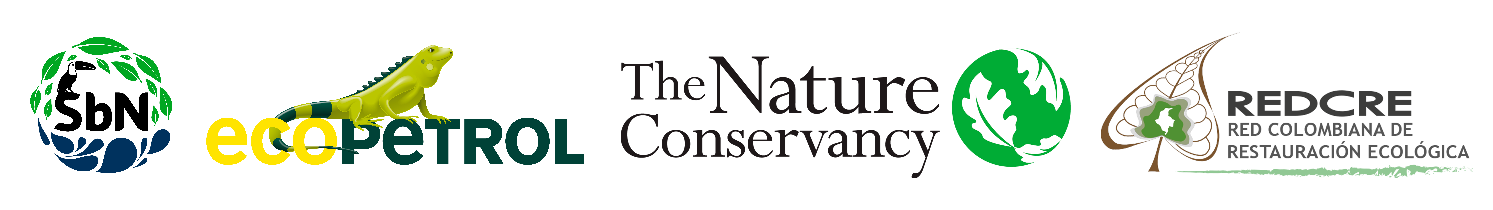 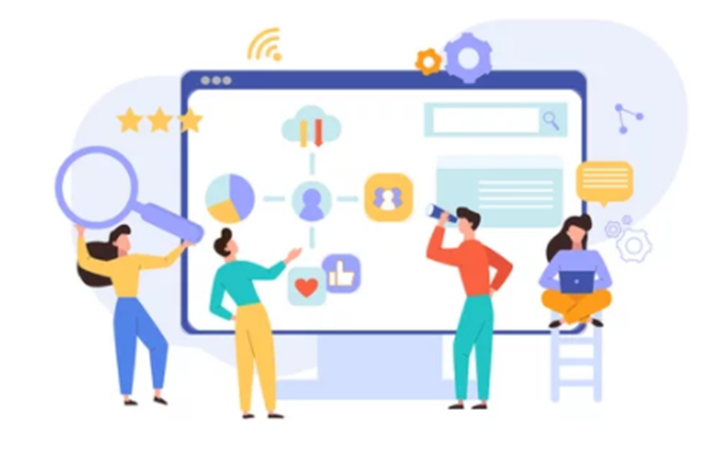 Planificación de la respuestaEs importante no ver los indicadores, o los resultados del seguimiento, como un fin en sí mismos. Para que un marco de seguimiento tenga éxito, el análisis de los resultados debe estar vinculado a un sistema de respuesta de la gestión. Un Sistema de Respuesta de la Administración es un proceso de planificación de acciones mediante el cual las áreas con resultados de indicadores que no alcanzan el nivel de “umbral” se asignan para acciones correctivas. Se recomienda el siguiente proceso para el desarrollo de respuestas de gestión.Identificar los malos resultadosElaborar un plan de acción Primero identificar, sobre la base de los umbrales recientemente establecidos, aquellos indicadores que dan un resultado “pobre”.Investigar las posibles causas de un rendimiento deficienteInvestigue cada uno de los deficientes para tratar de establecer la causa del mal desempeño. Por ejemplo, es posible que deba verificar lo siguiente:• ¿Se han recopilado correctamente los datos?• ¿Ha habido algún cambio significativo en la muestra o el conjunto de datos?• ¿Podría algún factor externo haber influido en el resultado?Algunos factores causales serán relativamente fáciles de identificar, pero para otros no habrá una causa fácilmente identificable.Decidir la respuesta Basándose en los resultados de la investigación, decida qué se puede hacer para mejorar el resultado del indicador. Esta actividad puede realizarse mejor con un grupo pequeño formado por las partes interesadas clave, los organizadores del seguimiento o el grupo de trabajo. Asegurar la representatividad de la comunidad. Algunas acciones serán bastante sencillas de evaluar, mientras que otras pueden requerir experiencia externa. Por ejemplo, si un indicador muestra un bajo nivel de satisfacción entre los dueños de los predios con la productividad de sus tierras, una acción apropiada podría ser un curso de guías turísticos o un taller donde los guías puedan mejorar sus habilidades. Una vez que se ha elaborado un borrador de la lista de acciones para cada resultado de indicador “pobre”, revise la lista y decida las áreas de mayor prioridad y las acciones más apropiadas. Algunas preguntas clave para plantear las acciones propuestas son: • ¿Qué tan urgente es que se aborde esta área? • ¿Es probable que esta acción mejore directamente el área del problema? • ¿Es esta acción asequible dado el presupuesto actual? • ¿Contamos con los recursos humanos disponibles para completar esta acción?Elabore un plan de acción Todas las ideas del proyecto deben reunirse en forma de plan de acción. Al igual que otros planes de acción, identifica el área de interés, la acción propuesta, el momento, la persona o grupo que tiene la responsabilidad de completar la tarea y el costo estimado de las acciones. En algunos casos, una acción puede responder a varias áreas de indicadores. En otros, las acciones pueden identificarse, pero retrasarse mientras se busca financiación. La siguiente tabla proporciona algunos ejemplos de proyectos de acción vinculados a indicadores particulares.ÁreaIndicadores con pobres resultadosAcción propuestaOpiniones de los dueños de los prediosPorcentaje de residentes que buscan mayor productividad pecuariaInvestigar las razones de la respuesta negativa de los residentes a los resultados de productividad. Discuta formas de monitorear y controlar la productividad. Implementar acciones.Opiniones de los dueños de los prediosPorcentaje de propietarios que están satisfechos con su nivel de participación en las discusiones sobre planificación de los sistemas silvopastoriles y áreas de restauración de bosque de ribera. Averigüe qué oportunidades existen para la participación y en qué les gustaría participar a los propietarios. Luego, implemente cambios en la estructura administrativa.Cultura local y tradicionesCambio en la calidad de las zonas de pastura según la percepción de los propietarios d de las fincas.Consulte qué factores están reduciendo la productividad de las pasturas. Considere usar mayor presupuesto establecer un programa de mejoramiento de pastos.Cultura local y tradicionesPorcentaje de nueva generación en comparación con la generación anterior que permanece dentro de la comunidad después de la escuelaInvestigar las principales razones de la pérdida de jóvenes. Busque medios para abordarlos, como un plan de microcrédito para iniciar empresas e incentivos para los graduados que regresan.Reducción de la pobrezaPorcentaje de desempleados en la comunidadInvestigar formas de aumentar el empleo en el en la producción agropecuaria sostenible  a través de la implementación de Sistemas Silvopastoriles Reducción de la pobrezaPorcentaje de hogares de bajos ingresos con uno o más miembros del hogar empleados en producción agropecuariaBuscar formas de diversificar el la producción, para brindar mayores oportunidades de empleo.Reducción de la pobrezaNo de empresas relacionadas con el sector agropecuario gestionadas por hogares de bajos ingresosBrindar incentivos para que los propietarios de ingresos más bajos se unan a las sesiones de capacitación y tengan acceso a asesoramiento comercial y crédito.